1/22/2Anlage 1 zum EntwässerungsantragAllgemeine HinweiseDer Antrag ist vor Baubeginn einzureichen.Wer ohne Genehmigung Anschlüsse an das Kanalsystem herstellt, Abwasser einleitet oder Änderungen an einem bestehenden Anschluss vornimmt, handelt ordnungswidrig.Der Anschluss muss zwingend von den Verbandsgemeindewerken vor Verfüllung des Leitungsgrabens abgenommen werden; dies gilt entsprechend für Änderungen an der Grundstücksentwässerungsanlage.Hierfür ist rechtzeitig ein Antrag auf Abnahme der Grundstücksentwässerungsanlage bei den Verbandsgemeinde-werken zu stellen. Bitte kalkulieren Sie ausreichend Zeit zwischen Antragstellung und Baubeginn ein.Ohne Abnahme ist das Einleiten von Abwasser nicht zulässig.Ordnungswidrigkeiten können gem. den Bestimmungen der Allgemeinen Entwässerungssatzung der Verbandsgemeinde Langenlonsheim-Stromberg geahndet werden.Verbandsgemeindewerke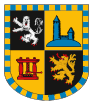 Langenlonsheim-StrombergNaheweinstraße 8055450 LangenlonsheimVerbandsgemeindewerkeLangenlonsheim-StrombergNaheweinstraße 8055450 LangenlonsheimVerbandsgemeindewerkeLangenlonsheim-StrombergNaheweinstraße 8055450 LangenlonsheimEingangsvermerkEingangsvermerkEingangsvermerkEingangsvermerkEingangsvermerkEingangsvermerkEingangsvermerkEingangsvermerkEntwässerungsantragEntwässerungsantragEntwässerungsantragEntwässerungsantragEntwässerungsantragEntwässerungsantragEntwässerungsantragEntwässerungsantragEntwässerungsantragEntwässerungsantragEntwässerungsantragEntwässerungsantragEntwässerungsantragEntwässerungsantragEntwässerungsantragFür die nachstehend beschriebene Grundstücksentwässerungsanlage wird eine Genehmigung nach der Allgemeinen Entwässerungssatzung der Verbandsgemeinde Langenlonsheim-Stromberg beantragt.Ohne Genehmigung darf mit den Arbeiten nicht begonnen werden.Diesem Antrag beigefügt ist die Anlage 1 zum Entwässerungsantrag und die darin aufgeführten UnterlagenFür die nachstehend beschriebene Grundstücksentwässerungsanlage wird eine Genehmigung nach der Allgemeinen Entwässerungssatzung der Verbandsgemeinde Langenlonsheim-Stromberg beantragt.Ohne Genehmigung darf mit den Arbeiten nicht begonnen werden.Diesem Antrag beigefügt ist die Anlage 1 zum Entwässerungsantrag und die darin aufgeführten UnterlagenFür die nachstehend beschriebene Grundstücksentwässerungsanlage wird eine Genehmigung nach der Allgemeinen Entwässerungssatzung der Verbandsgemeinde Langenlonsheim-Stromberg beantragt.Ohne Genehmigung darf mit den Arbeiten nicht begonnen werden.Diesem Antrag beigefügt ist die Anlage 1 zum Entwässerungsantrag und die darin aufgeführten UnterlagenFür die nachstehend beschriebene Grundstücksentwässerungsanlage wird eine Genehmigung nach der Allgemeinen Entwässerungssatzung der Verbandsgemeinde Langenlonsheim-Stromberg beantragt.Ohne Genehmigung darf mit den Arbeiten nicht begonnen werden.Diesem Antrag beigefügt ist die Anlage 1 zum Entwässerungsantrag und die darin aufgeführten UnterlagenFür die nachstehend beschriebene Grundstücksentwässerungsanlage wird eine Genehmigung nach der Allgemeinen Entwässerungssatzung der Verbandsgemeinde Langenlonsheim-Stromberg beantragt.Ohne Genehmigung darf mit den Arbeiten nicht begonnen werden.Diesem Antrag beigefügt ist die Anlage 1 zum Entwässerungsantrag und die darin aufgeführten UnterlagenFür die nachstehend beschriebene Grundstücksentwässerungsanlage wird eine Genehmigung nach der Allgemeinen Entwässerungssatzung der Verbandsgemeinde Langenlonsheim-Stromberg beantragt.Ohne Genehmigung darf mit den Arbeiten nicht begonnen werden.Diesem Antrag beigefügt ist die Anlage 1 zum Entwässerungsantrag und die darin aufgeführten UnterlagenFür die nachstehend beschriebene Grundstücksentwässerungsanlage wird eine Genehmigung nach der Allgemeinen Entwässerungssatzung der Verbandsgemeinde Langenlonsheim-Stromberg beantragt.Ohne Genehmigung darf mit den Arbeiten nicht begonnen werden.Diesem Antrag beigefügt ist die Anlage 1 zum Entwässerungsantrag und die darin aufgeführten UnterlagenFür die nachstehend beschriebene Grundstücksentwässerungsanlage wird eine Genehmigung nach der Allgemeinen Entwässerungssatzung der Verbandsgemeinde Langenlonsheim-Stromberg beantragt.Ohne Genehmigung darf mit den Arbeiten nicht begonnen werden.Diesem Antrag beigefügt ist die Anlage 1 zum Entwässerungsantrag und die darin aufgeführten Unterlagen Neuanschluss/erstmalige Einleitung Änderung des bestehenden Anschlusses      Beschreibung der Änderung (ggfs. Beiblatt beifügen):      ___________________________________      ___________________________________      ___________________________________      ___________________________________ Neuanschluss/erstmalige Einleitung Änderung des bestehenden Anschlusses      Beschreibung der Änderung (ggfs. Beiblatt beifügen):      ___________________________________      ___________________________________      ___________________________________      ___________________________________ Neuanschluss/erstmalige Einleitung Änderung des bestehenden Anschlusses      Beschreibung der Änderung (ggfs. Beiblatt beifügen):      ___________________________________      ___________________________________      ___________________________________      ___________________________________ Neuanschluss/erstmalige Einleitung Änderung des bestehenden Anschlusses      Beschreibung der Änderung (ggfs. Beiblatt beifügen):      ___________________________________      ___________________________________      ___________________________________      ___________________________________ Neuanschluss/erstmalige Einleitung Änderung des bestehenden Anschlusses      Beschreibung der Änderung (ggfs. Beiblatt beifügen):      ___________________________________      ___________________________________      ___________________________________      ___________________________________ Neuanschluss/erstmalige Einleitung Änderung des bestehenden Anschlusses      Beschreibung der Änderung (ggfs. Beiblatt beifügen):      ___________________________________      ___________________________________      ___________________________________      ___________________________________ Neuanschluss/erstmalige Einleitung Änderung des bestehenden Anschlusses      Beschreibung der Änderung (ggfs. Beiblatt beifügen):      ___________________________________      ___________________________________      ___________________________________      ___________________________________Der Antragsteller verpflichtet sich vorbehaltslos, die Kosten für die Anschlussarbeiten im öffentlichen Verkehrsraum zu tragen. Diese Arbeiten werden durch das Jahresvertragsunternehmen der Verbandsgemeindewerke durchgeführt.Der Antragsteller verpflichtet sich vorbehaltslos, die Kosten für die Anschlussarbeiten im öffentlichen Verkehrsraum zu tragen. Diese Arbeiten werden durch das Jahresvertragsunternehmen der Verbandsgemeindewerke durchgeführt.Der Antragsteller verpflichtet sich vorbehaltslos, die Kosten für die Anschlussarbeiten im öffentlichen Verkehrsraum zu tragen. Diese Arbeiten werden durch das Jahresvertragsunternehmen der Verbandsgemeindewerke durchgeführt.Der Antragsteller verpflichtet sich vorbehaltslos, die Kosten für die Anschlussarbeiten im öffentlichen Verkehrsraum zu tragen. Diese Arbeiten werden durch das Jahresvertragsunternehmen der Verbandsgemeindewerke durchgeführt.Der Antragsteller verpflichtet sich vorbehaltslos, die Kosten für die Anschlussarbeiten im öffentlichen Verkehrsraum zu tragen. Diese Arbeiten werden durch das Jahresvertragsunternehmen der Verbandsgemeindewerke durchgeführt.Der Antragsteller verpflichtet sich vorbehaltslos, die Kosten für die Anschlussarbeiten im öffentlichen Verkehrsraum zu tragen. Diese Arbeiten werden durch das Jahresvertragsunternehmen der Verbandsgemeindewerke durchgeführt.Der Antragsteller verpflichtet sich vorbehaltslos, die Kosten für die Anschlussarbeiten im öffentlichen Verkehrsraum zu tragen. Diese Arbeiten werden durch das Jahresvertragsunternehmen der Verbandsgemeindewerke durchgeführt.Der Antragsteller verpflichtet sich vorbehaltslos, die Kosten für die Anschlussarbeiten im öffentlichen Verkehrsraum zu tragen. Diese Arbeiten werden durch das Jahresvertragsunternehmen der Verbandsgemeindewerke durchgeführt.Der Antragsteller verpflichtet sich vorbehaltslos, die Kosten für die Anschlussarbeiten im öffentlichen Verkehrsraum zu tragen. Diese Arbeiten werden durch das Jahresvertragsunternehmen der Verbandsgemeindewerke durchgeführt.Der Antragsteller verpflichtet sich vorbehaltslos, die Kosten für die Anschlussarbeiten im öffentlichen Verkehrsraum zu tragen. Diese Arbeiten werden durch das Jahresvertragsunternehmen der Verbandsgemeindewerke durchgeführt.Der Antragsteller verpflichtet sich vorbehaltslos, die Kosten für die Anschlussarbeiten im öffentlichen Verkehrsraum zu tragen. Diese Arbeiten werden durch das Jahresvertragsunternehmen der Verbandsgemeindewerke durchgeführt.Der Antragsteller verpflichtet sich vorbehaltslos, die Kosten für die Anschlussarbeiten im öffentlichen Verkehrsraum zu tragen. Diese Arbeiten werden durch das Jahresvertragsunternehmen der Verbandsgemeindewerke durchgeführt.Der Antragsteller verpflichtet sich vorbehaltslos, die Kosten für die Anschlussarbeiten im öffentlichen Verkehrsraum zu tragen. Diese Arbeiten werden durch das Jahresvertragsunternehmen der Verbandsgemeindewerke durchgeführt.Der Antragsteller verpflichtet sich vorbehaltslos, die Kosten für die Anschlussarbeiten im öffentlichen Verkehrsraum zu tragen. Diese Arbeiten werden durch das Jahresvertragsunternehmen der Verbandsgemeindewerke durchgeführt.Der Antragsteller verpflichtet sich vorbehaltslos, die Kosten für die Anschlussarbeiten im öffentlichen Verkehrsraum zu tragen. Diese Arbeiten werden durch das Jahresvertragsunternehmen der Verbandsgemeindewerke durchgeführt.1. Bauherr/in / Antragsteller/in1. Bauherr/in / Antragsteller/in1. Bauherr/in / Antragsteller/in1. Bauherr/in / Antragsteller/in1. Bauherr/in / Antragsteller/in1. Bauherr/in / Antragsteller/in1. Bauherr/in / Antragsteller/in1. Bauherr/in / Antragsteller/in1. Bauherr/in / Antragsteller/in1. Bauherr/in / Antragsteller/in1. Bauherr/in / Antragsteller/in1. Bauherr/in / Antragsteller/in1. Bauherr/in / Antragsteller/in1. Bauherr/in / Antragsteller/in1. Bauherr/in / Antragsteller/inName, Vorname______________________________Name, Vorname______________________________e-mail_______________________________e-mail_______________________________e-mail_______________________________e-mail_______________________________e-mail_______________________________e-mail_______________________________e-mail_______________________________e-mail_______________________________Telefon_____________________________Telefon_____________________________Telefon_____________________________Telefon_____________________________Telefon_____________________________Straße, Hausnummer__________________________________________Straße, Hausnummer__________________________________________Straße, Hausnummer__________________________________________Straße, Hausnummer__________________________________________PLZ____________PLZ____________PLZ____________PLZ____________PLZ____________Ort_____________________________________Ort_____________________________________Ort_____________________________________Ort_____________________________________2. Planverfasser/in2. Planverfasser/in2. Planverfasser/in2. Planverfasser/in2. Planverfasser/in2. Planverfasser/in2. Planverfasser/in2. Planverfasser/in2. Planverfasser/in2. Planverfasser/in2. Planverfasser/in2. Planverfasser/in2. Planverfasser/in2. Planverfasser/in2. Planverfasser/inName, Vorname______________________________e-mail________________________________e-mail________________________________e-mail________________________________e-mail________________________________e-mail________________________________e-mail________________________________e-mail________________________________e-mail________________________________e-mail________________________________e-mail________________________________TelefonTelefonTelefonTelefonStraße, Hausnummer__________________________________________Straße, Hausnummer__________________________________________Straße, Hausnummer__________________________________________Straße, Hausnummer__________________________________________PLZ____________PLZ____________PLZ____________PLZ____________PLZ____________Ort_____________________________________Ort_____________________________________Ort_____________________________________Ort_____________________________________3. Bauleiter/in3. Bauleiter/in3. Bauleiter/in3. Bauleiter/in3. Bauleiter/in3. Bauleiter/in3. Bauleiter/in3. Bauleiter/in3. Bauleiter/in3. Bauleiter/in3. Bauleiter/in3. Bauleiter/in3. Bauleiter/in3. Bauleiter/in3. Bauleiter/inName, Vorname______________________________e-mail_________________________________e-mail_________________________________e-mail_________________________________e-mail_________________________________e-mail_________________________________e-mail_________________________________e-mail_________________________________e-mail_________________________________e-mail_________________________________e-mail_________________________________Telefon_____________________________Telefon_____________________________Telefon_____________________________Telefon_____________________________Straße, Hausnummer__________________________________________Straße, Hausnummer__________________________________________Straße, Hausnummer__________________________________________Straße, Hausnummer__________________________________________PLZ____________PLZ____________PLZ____________PLZ____________PLZ____________Ort_____________________________________Ort_____________________________________Ort_____________________________________Ort_____________________________________4. Lage des Grundstücks4. Lage des Grundstücks4. Lage des Grundstücks4. Lage des Grundstücks4. Lage des Grundstücks4. Lage des Grundstücks4. Lage des Grundstücks4. Lage des Grundstücks4. Lage des Grundstücks4. Lage des Grundstücks4. Lage des Grundstücks4. Lage des Grundstücks4. Lage des Grundstücks4. Lage des Grundstücks4. Lage des GrundstücksStraße, Hausnummer, Gemeinde/Stadt______________________________________________________________________________Straße, Hausnummer, Gemeinde/Stadt______________________________________________________________________________Straße, Hausnummer, Gemeinde/Stadt______________________________________________________________________________Straße, Hausnummer, Gemeinde/Stadt______________________________________________________________________________Straße, Hausnummer, Gemeinde/Stadt______________________________________________________________________________Straße, Hausnummer, Gemeinde/Stadt______________________________________________________________________________Straße, Hausnummer, Gemeinde/Stadt______________________________________________________________________________Straße, Hausnummer, Gemeinde/Stadt______________________________________________________________________________Straße, Hausnummer, Gemeinde/Stadt______________________________________________________________________________Straße, Hausnummer, Gemeinde/Stadt______________________________________________________________________________Straße, Hausnummer, Gemeinde/Stadt______________________________________________________________________________Straße, Hausnummer, Gemeinde/Stadt______________________________________________________________________________Grundstücksgröße lt. Grundbuch       m2Grundstücksgröße lt. Grundbuch       m2Gemarkung, Flur, Flurstück______________________________________________________________________________Gemarkung, Flur, Flurstück______________________________________________________________________________Gemarkung, Flur, Flurstück______________________________________________________________________________Gemarkung, Flur, Flurstück______________________________________________________________________________Gemarkung, Flur, Flurstück______________________________________________________________________________Gemarkung, Flur, Flurstück______________________________________________________________________________Gemarkung, Flur, Flurstück______________________________________________________________________________Gemarkung, Flur, Flurstück______________________________________________________________________________Gemarkung, Flur, Flurstück______________________________________________________________________________Gemarkung, Flur, Flurstück______________________________________________________________________________Gemarkung, Flur, Flurstück______________________________________________________________________________Gemarkung, Flur, Flurstück______________________________________________________________________________Grundstücksgröße lt. Grundbuch       m2Grundstücksgröße lt. Grundbuch       m25. Eigentümer/in, Miteigentümer/in, Erbbauberechtigte/r, sonstige Person/en (soweit nicht Antragsteller/in)5. Eigentümer/in, Miteigentümer/in, Erbbauberechtigte/r, sonstige Person/en (soweit nicht Antragsteller/in)5. Eigentümer/in, Miteigentümer/in, Erbbauberechtigte/r, sonstige Person/en (soweit nicht Antragsteller/in)5. Eigentümer/in, Miteigentümer/in, Erbbauberechtigte/r, sonstige Person/en (soweit nicht Antragsteller/in)5. Eigentümer/in, Miteigentümer/in, Erbbauberechtigte/r, sonstige Person/en (soweit nicht Antragsteller/in)5. Eigentümer/in, Miteigentümer/in, Erbbauberechtigte/r, sonstige Person/en (soweit nicht Antragsteller/in)5. Eigentümer/in, Miteigentümer/in, Erbbauberechtigte/r, sonstige Person/en (soweit nicht Antragsteller/in)5. Eigentümer/in, Miteigentümer/in, Erbbauberechtigte/r, sonstige Person/en (soweit nicht Antragsteller/in)5. Eigentümer/in, Miteigentümer/in, Erbbauberechtigte/r, sonstige Person/en (soweit nicht Antragsteller/in)5. Eigentümer/in, Miteigentümer/in, Erbbauberechtigte/r, sonstige Person/en (soweit nicht Antragsteller/in)5. Eigentümer/in, Miteigentümer/in, Erbbauberechtigte/r, sonstige Person/en (soweit nicht Antragsteller/in)5. Eigentümer/in, Miteigentümer/in, Erbbauberechtigte/r, sonstige Person/en (soweit nicht Antragsteller/in)5. Eigentümer/in, Miteigentümer/in, Erbbauberechtigte/r, sonstige Person/en (soweit nicht Antragsteller/in)5. Eigentümer/in, Miteigentümer/in, Erbbauberechtigte/r, sonstige Person/en (soweit nicht Antragsteller/in)5. Eigentümer/in, Miteigentümer/in, Erbbauberechtigte/r, sonstige Person/en (soweit nicht Antragsteller/in)Name, Vorname______________________________________________Straße, Hausnummer, PLZ, Ort______________________________________________Name, Vorname______________________________________________Straße, Hausnummer, PLZ, Ort______________________________________________Name, Vorname______________________________________________Straße, Hausnummer, PLZ, Ort______________________________________________Name, Vorname______________________________________________Straße, Hausnummer, PLZ, Ort______________________________________________Name, Vorname______________________________________________Straße, Hausnummer, PLZ, Ort______________________________________________Name, Vorname______________________________________________Straße, Hausnummer, PLZ, Ort______________________________________________Name, Vorname______________________________________________Straße, Hausnummer, PLZ, Ort______________________________________________Name, Vorname______________________________________________Straße, Hausnummer, PLZ, Ort______________________________________________Name, Vorname______________________________________________Straße, Hausnummer, PLZ, Ort______________________________________________Name, Vorname______________________________________________Straße, Hausnummer, PLZ, Ort______________________________________________Name, Vorname______________________________________________Straße, Hausnummer, PLZ, Ort______________________________________________Name, Vorname______________________________________________Straße, Hausnummer, PLZ, Ort______________________________________________Name, Vorname______________________________________________Straße, Hausnummer, PLZ, Ort______________________________________________Name, Vorname______________________________________________Straße, Hausnummer, PLZ, Ort______________________________________________Name, Vorname______________________________________________Straße, Hausnummer, PLZ, Ort______________________________________________ Die Zustimmung ist dem Antrag beigefügt. Die Zustimmung ist dem Antrag beigefügt. Die Zustimmung ist dem Antrag beigefügt. Die Zustimmung ist dem Antrag beigefügt. Die Zustimmung ist dem Antrag beigefügt. Die Zustimmung ist dem Antrag beigefügt. Die Zustimmung ist dem Antrag beigefügt. Die Zustimmung ist dem Antrag beigefügt. Die Zustimmung ist dem Antrag beigefügt. Die Zustimmung ist dem Antrag beigefügt. Die Zustimmung ist dem Antrag beigefügt. Die Zustimmung ist dem Antrag beigefügt. Die Zustimmung ist dem Antrag beigefügt. Die Zustimmung ist dem Antrag beigefügt. Die Zustimmung ist dem Antrag beigefügt.6. Bebaute/befestigte Grundstücksfläche6. Bebaute/befestigte Grundstücksfläche6. Bebaute/befestigte Grundstücksfläche6. Bebaute/befestigte Grundstücksfläche6. Bebaute/befestigte Grundstücksfläche6. Bebaute/befestigte Grundstücksfläche6. Bebaute/befestigte Grundstücksfläche6. Bebaute/befestigte Grundstücksfläche6. Bebaute/befestigte Grundstücksfläche6. Bebaute/befestigte Grundstücksfläche6. Bebaute/befestigte Grundstücksfläche6. Bebaute/befestigte Grundstücksfläche6. Bebaute/befestigte Grundstücksfläche6. Bebaute/befestigte Grundstücksfläche6. Bebaute/befestigte GrundstücksflächeFläche bebaut mit Gebäuden oder anderweitig:Fläche befestigt durch Hofflächen, Zugänge, Zufahrten o.ä.:Sofern die abflusswirksame Fläche >800m² beträgt, muss mit dem Entwässerungsantrag ein Überflutungsnachweis gemäß DIN1986-100 vorgelegt werden.Fläche bebaut mit Gebäuden oder anderweitig:Fläche befestigt durch Hofflächen, Zugänge, Zufahrten o.ä.:Sofern die abflusswirksame Fläche >800m² beträgt, muss mit dem Entwässerungsantrag ein Überflutungsnachweis gemäß DIN1986-100 vorgelegt werden.Fläche bebaut mit Gebäuden oder anderweitig:Fläche befestigt durch Hofflächen, Zugänge, Zufahrten o.ä.:Sofern die abflusswirksame Fläche >800m² beträgt, muss mit dem Entwässerungsantrag ein Überflutungsnachweis gemäß DIN1986-100 vorgelegt werden.Fläche bebaut mit Gebäuden oder anderweitig:Fläche befestigt durch Hofflächen, Zugänge, Zufahrten o.ä.:Sofern die abflusswirksame Fläche >800m² beträgt, muss mit dem Entwässerungsantrag ein Überflutungsnachweis gemäß DIN1986-100 vorgelegt werden.Fläche bebaut mit Gebäuden oder anderweitig:Fläche befestigt durch Hofflächen, Zugänge, Zufahrten o.ä.:Sofern die abflusswirksame Fläche >800m² beträgt, muss mit dem Entwässerungsantrag ein Überflutungsnachweis gemäß DIN1986-100 vorgelegt werden.Fläche bebaut mit Gebäuden oder anderweitig:Fläche befestigt durch Hofflächen, Zugänge, Zufahrten o.ä.:Sofern die abflusswirksame Fläche >800m² beträgt, muss mit dem Entwässerungsantrag ein Überflutungsnachweis gemäß DIN1986-100 vorgelegt werden.      m2      m2      m2      m2      m2      m2      m2      m2      m2      m2      m2      m2      m2      m2      m2      m27. Art des Abwassers7. Art des Abwassers7. Art des Abwassers7. Art des Abwassers7. Art des Abwassers7. Art des Abwassers7. Art des Abwassers7. Art des Abwassers7. Art des Abwassers7. Art des AbwassersPrüfvermerke häusliches Abwasser  (Schmutzwasser) Niederschlagswasser       in einen Mischwasserkanal       in einen Regenwasserkanal       in einen Graben       Niederschlagswasser verbleibt       auf dem Grundstück häusliches Abwasser  (Schmutzwasser) Niederschlagswasser       in einen Mischwasserkanal       in einen Regenwasserkanal       in einen Graben       Niederschlagswasser verbleibt       auf dem Grundstück häusliches Abwasser  (Schmutzwasser) Niederschlagswasser       in einen Mischwasserkanal       in einen Regenwasserkanal       in einen Graben       Niederschlagswasser verbleibt       auf dem Grundstück ja  nein ja  nein ja  nein ja*)  nein ja  nein ja  nein ja  nein ja*)  nein ja  nein ja  nein ja  nein ja*)  nein gewerbliches Abwasser (Nr. 8 ausfüllen) Grundwasser (z.B. Anschluss einer Drainage) Sonstiges (bitte angeben)______________________________________________________________________________________________________ gewerbliches Abwasser (Nr. 8 ausfüllen) Grundwasser (z.B. Anschluss einer Drainage) Sonstiges (bitte angeben)______________________________________________________________________________________________________ gewerbliches Abwasser (Nr. 8 ausfüllen) Grundwasser (z.B. Anschluss einer Drainage) Sonstiges (bitte angeben)______________________________________________________________________________________________________ gewerbliches Abwasser (Nr. 8 ausfüllen) Grundwasser (z.B. Anschluss einer Drainage) Sonstiges (bitte angeben)______________________________________________________________________________________________________*) Art der Verwendung:*) Art der Verwendung:*) Art der Verwendung:________________________________________________________________________________________________________________________________________________________________________________________________________________________________________________________________________________________________________________________________________________________________________________________________________________________________________________________________________________________________________________________________________________________________________________________________________________________________________________________________________________________________________________________________________________________________________________________________________________________________________________________________________________________________________________________________________________________________________________________________________________________________________________8. Gewerbliches Abwasser8. Gewerbliches Abwasser8. Gewerbliches Abwasser8. Gewerbliches Abwasser8. Gewerbliches Abwasser8. Gewerbliches Abwasser8. Gewerbliches Abwasser8. Gewerbliches Abwasser8. Gewerbliches Abwasser8. Gewerbliches Abwasserwärmer als 35° Cgiftigfetthaltigsauer (pH      )wärmer als 35° Cgiftigfetthaltigsauer (pH      ) ja  nein ja  nein ja  nein ja  nein ja  nein ja  nein ja  nein ja  neinalkalisch (pH      )strahlungsaktiventhält Kühl- undKondenswasserZusammensetzung(ggfs. Beiblatt beifügen)alkalisch (pH      )strahlungsaktiventhält Kühl- undKondenswasserZusammensetzung(ggfs. Beiblatt beifügen)alkalisch (pH      )strahlungsaktiventhält Kühl- undKondenswasserZusammensetzung(ggfs. Beiblatt beifügen)alkalisch (pH      )strahlungsaktiventhält Kühl- undKondenswasserZusammensetzung(ggfs. Beiblatt beifügen)alkalisch (pH      )strahlungsaktiventhält Kühl- undKondenswasserZusammensetzung(ggfs. Beiblatt beifügen) ja  nein ja  nein ja  nein____________________________________________Entgiftungs- oder Neutralisationsanlage geplant*) ausführende Fachfirma (Unterlagen beifügen):     _____________________________________Entgiftungs- oder Neutralisationsanlage geplant*) ausführende Fachfirma (Unterlagen beifügen):     _____________________________________Entgiftungs- oder Neutralisationsanlage geplant*) ausführende Fachfirma (Unterlagen beifügen):     _____________________________________Entgiftungs- oder Neutralisationsanlage geplant*) ausführende Fachfirma (Unterlagen beifügen):     _____________________________________Entgiftungs- oder Neutralisationsanlage geplant*) ausführende Fachfirma (Unterlagen beifügen):     _____________________________________ ja*)      nein ja*)      nein ja*)      nein ja*)      nein ja*)      neinArt des Betriebes________________________________________Art des Betriebes________________________________________Art des Betriebes________________________________________Art des Betriebes________________________________________Art des Betriebes________________________________________Tagesmenge      m3Tagesmenge      m3Tagesmenge      m3Tagesmenge      m3Tagesmenge      m39. Besondere Einrichtungen9. Besondere Einrichtungen9. Besondere Einrichtungen9. Besondere Einrichtungen9. Besondere Einrichtungen9. Besondere Einrichtungen9. Besondere Einrichtungen9. Besondere Einrichtungen9. Besondere Einrichtungen9. Besondere Einrichtungen Rückstausicherung/Hebeanlagen Abscheider         Art: ____________________ Rückstausicherung/Hebeanlagen Abscheider         Art: ____________________ Rückstausicherung/Hebeanlagen Abscheider         Art: ____________________ Rückstausicherung/Hebeanlagen Abscheider         Art: ____________________ Rückstausicherung/Hebeanlagen Abscheider         Art: ____________________ Absetzbecken/Rückhaltebecken __________________________________ Absetzbecken/Rückhaltebecken __________________________________ Absetzbecken/Rückhaltebecken __________________________________ Absetzbecken/Rückhaltebecken __________________________________ Absetzbecken/Rückhaltebecken __________________________________10. Frischwasserbezug10. Frischwasserbezug10. Frischwasserbezug10. Frischwasserbezug10. Frischwasserbezug10. Frischwasserbezug10. Frischwasserbezug10. Frischwasserbezug10. Frischwasserbezug10. Frischwasserbezugwird ausschließlich aus der öffentlichen Wasserversorgung bezogen*) Begründungwird ausschließlich aus der öffentlichen Wasserversorgung bezogen*) Begründungwird ausschließlich aus der öffentlichen Wasserversorgung bezogen*) Begründungwird ausschließlich aus der öffentlichen Wasserversorgung bezogen*) Begründungwird ausschließlich aus der öffentlichen Wasserversorgung bezogen*) Begründungwird ausschließlich aus der öffentlichen Wasserversorgung bezogen*) Begründungwird ausschließlich aus der öffentlichen Wasserversorgung bezogen*) Begründungwird ausschließlich aus der öffentlichen Wasserversorgung bezogen*) Begründung ja    nein*) _______________________ ja    nein*) _______________________11. Abwassereinleitung wurde bereits genehmigt11. Abwassereinleitung wurde bereits genehmigt11. Abwassereinleitung wurde bereits genehmigt11. Abwassereinleitung wurde bereits genehmigt11. Abwassereinleitung wurde bereits genehmigt11. Abwassereinleitung wurde bereits genehmigt11. Abwassereinleitung wurde bereits genehmigt11. Abwassereinleitung wurde bereits genehmigt11. Abwassereinleitung wurde bereits genehmigt11. Abwassereinleitung wurde bereits genehmigt              Datum ja _________ nein nein nein nein nein nein nein nein nein12. Ergänzende Angaben Antragsteller/in / Bauherr/in12. Ergänzende Angaben Antragsteller/in / Bauherr/in12. Ergänzende Angaben Antragsteller/in / Bauherr/in12. Ergänzende Angaben Antragsteller/in / Bauherr/in12. Ergänzende Angaben Antragsteller/in / Bauherr/in12. Ergänzende Angaben Antragsteller/in / Bauherr/in12. Ergänzende Angaben Antragsteller/in / Bauherr/in12. Ergänzende Angaben Antragsteller/in / Bauherr/in12. Ergänzende Angaben Antragsteller/in / Bauherr/in12. Ergänzende Angaben Antragsteller/in / Bauherr/in________________________________________________________________________________________________________________________________________________________________________________________________________________________________________________________________________________________________________________________________________________________________________________________________________________________________________________________________________________________________________________________________________________________________________________________________________________________________________________________________________________________________________________________________________________________________________________________________________________________________________________________________________________________________________________________________________________________________________________________________________________________________________________________________________________________________________________________________________________________________________________________________________________________________________________________________________________________________________________________________________________________________________________________________________________________________________________________________________________________________________________________________________________________________________________________________________________________________________________________________________________________________________________________________________________________________________________________________________________________________________________________________________________________________________________________________________________________________________________________________________________________________________________________________________________________________________________________________________________________________________________________________________________________________________________________________________________________________________________________________________________________________________________________________________________________________________________________________________________________________14. UnterschriftenDer/die Bauherr/in / der/die Antragsteller/in verpflichtet sich, die gesamte Grundstücks-entwässerungsanlage bis zur Grundstücksgrenze satzungs- und normgerecht herzustellen.14. UnterschriftenDer/die Bauherr/in / der/die Antragsteller/in verpflichtet sich, die gesamte Grundstücks-entwässerungsanlage bis zur Grundstücksgrenze satzungs- und normgerecht herzustellen.14. UnterschriftenDer/die Bauherr/in / der/die Antragsteller/in verpflichtet sich, die gesamte Grundstücks-entwässerungsanlage bis zur Grundstücksgrenze satzungs- und normgerecht herzustellen.14. UnterschriftenDer/die Bauherr/in / der/die Antragsteller/in verpflichtet sich, die gesamte Grundstücks-entwässerungsanlage bis zur Grundstücksgrenze satzungs- und normgerecht herzustellen.14. UnterschriftenDer/die Bauherr/in / der/die Antragsteller/in verpflichtet sich, die gesamte Grundstücks-entwässerungsanlage bis zur Grundstücksgrenze satzungs- und normgerecht herzustellen.14. UnterschriftenDer/die Bauherr/in / der/die Antragsteller/in verpflichtet sich, die gesamte Grundstücks-entwässerungsanlage bis zur Grundstücksgrenze satzungs- und normgerecht herzustellen.14. UnterschriftenDer/die Bauherr/in / der/die Antragsteller/in verpflichtet sich, die gesamte Grundstücks-entwässerungsanlage bis zur Grundstücksgrenze satzungs- und normgerecht herzustellen.14. UnterschriftenDer/die Bauherr/in / der/die Antragsteller/in verpflichtet sich, die gesamte Grundstücks-entwässerungsanlage bis zur Grundstücksgrenze satzungs- und normgerecht herzustellen.14. UnterschriftenDer/die Bauherr/in / der/die Antragsteller/in verpflichtet sich, die gesamte Grundstücks-entwässerungsanlage bis zur Grundstücksgrenze satzungs- und normgerecht herzustellen.14. UnterschriftenDer/die Bauherr/in / der/die Antragsteller/in verpflichtet sich, die gesamte Grundstücks-entwässerungsanlage bis zur Grundstücksgrenze satzungs- und normgerecht herzustellen.Ort, Datum, Bauherr/in / Antragsteller/in______________________________________________Ort, Datum, Bauherr/in / Antragsteller/in______________________________________________Ort, Datum, Bauherr/in / Antragsteller/in______________________________________________Ort, Datum, Bauherr/in / Antragsteller/in______________________________________________Ort, Datum, Bauherr/in / Antragsteller/in______________________________________________Ort, Datum, Bauherr/in / Antragsteller/in______________________________________________Ort, Datum, Bauherr/in / Antragsteller/in______________________________________________Ort, Datum, Planverfasser/in______________________________________________Ort, Datum, Planverfasser/in______________________________________________Ort, Datum, Planverfasser/in______________________________________________Ort, Datum, Planverfasser/in______________________________________________Notwendige Anlagen zum EntwässerungsantragAlle Pläne sind max. im DIN A3-Format einzureichen!Lageplan im Maßstab 1:500 oder 1:1000 (mit Erkennbarkeit der gesamten Grundstückssituation) mitLageplan im Maßstab 1:500 oder 1:1000 (mit Erkennbarkeit der gesamten Grundstückssituation) mitEinzeichnung aller vorhandenen und geplanten Gebäude des GrundstückesDarstellung und Benennung der Straße, in welcher der Kanalanschluss erfolgen sollEintragung der Grundstücksgrenzen zu Nachbargrundstücken mit Angabe deren ParzellennummernEntwässerungsplan im Maßstab von mind. 1:100 mit Angabe aller (vorhandenen und geplanten) Anlagen                                             zur Schmutzwasser- und Regenwasserbeseitigung sowie sonstiger notwendiger Daten.                                            Die Anlagen sind als Schnitt und Grundriss in der Bauzeichnung darzustellen.Entwässerungsplan im Maßstab von mind. 1:100 mit Angabe aller (vorhandenen und geplanten) Anlagen                                             zur Schmutzwasser- und Regenwasserbeseitigung sowie sonstiger notwendiger Daten.                                            Die Anlagen sind als Schnitt und Grundriss in der Bauzeichnung darzustellen.Die technischen Vorgaben der Allgemeinen Entwässerungssatzung sind bindend.Lage vorhandener und geplanter Leitungen für die Abwasserableitung vom Grundstück mit Angabe der Anschlussstelle an den öffentlichen KanalLage vorhandener und geplanter Anlagen für die Behandlung des Regenwassers        z.B. Fallrohre, Zisternen, Leitungen, Schächte, Versickerungsschächte oder  -mulden, etc.Wasserablaufstellen z.B. Einlaufroste an Garagenzufahrten, Zugängen, Höfen, Wegen, Plätzen etc.Brauchwasseranlagen (mit detaillierter Darstellung der Installation sowie der zusätzlichen Zähler)Lage vorhandener und geplanter sonstiger Anlagenz.B. Schächte, Revisionsschächte (jeweils getrennt nach Entwässerungsart), Sammelgruben, 3-Kammer-Gruben, Brunnen, Abscheider, Pumpen/Hebeanlagen, Rückstausicherungen/Absperrvorrichtungen etc.Lage von Drainagen und deren AbflussHöhe Oberkante Fertigfußboden der tiefsten zu entwässernden Ebene und Höhe der RückstauebeneAls Rückstauebene gilt, gem. § 11 Abs. 2 der Allgemeinen Entwässerungssatzung, die Straßenhöhe an der Anschlussstelle.Für Abwassersammelgruben und bestehende KleinkläranlagenAngabe des erwarteten täglichen oder jährlichen AbwasseranfallesNachweis über die ausreichende DimensionierungBauzeichnung der Anlage in geeignetem Maßstab